Конспект НОД по аппликации «Как я перехожу улицу»в подготовительной группеЦели.1. Образовательная:- учить создавать композицию, используя всю площадь листа, гармонично размещать детали аппликации.- закрепить умение работать с трафаретом.- продолжать учить сочетать различные приемы выполнения аппликации для создания красивой, гармоничной композиции, применяя полученные ранее знания;2. Развивающая.- развивать творческие способности детей- развивать мелкую моторику рук;3. Воспитательная.- воспитывать интерес к художественному творчеству;- самостоятельность;- художественный вкус.Предварительная работа:-Беседа, дидактическая игра о правилах дорожного движения;- Рассматривание картин, иллюстраций, открыток данной тематике;-Прослушивание стихотворений, загадок данной тематики.Интеграция образовательных областей: художественное творчество, познание, коммуникация, труд, здоровье, художественная литература.Материал к занятию: цветная бумага, трафареты, ножницы, клей, кисти для клея, подставки под кисти, салфетки, фломастеры.Ход занятия:1 часть. ОрганизационнаяВоспитатель: Ребята отгадайте загадки:Не летит, не жужжит,
Жук по улице бежит.
И горят в глазах жука
Два блестящих огонька.
АвтомобильДинамическая пауза: «Машины»2 часть. Практическая.Воспитатель: Посмотрите на мою картину. Кто может рассказать, что я изобразила? (пешеходный переход, человек, машины, деревья.) Правильно. Вот  сегодня на занятии мы с вами будем выполнять аппликацию «Как я перехожу улицу».Воспитатель: Скажите, что мне помогло в моей работе? Правильно. Трафареты машин и человека.-Вам нужно будет  выбрать цветную бумагу на ваш вкус и при помощи трафаретов создать свои машины, детей, пешеходный переход, деревья.- Так же, ребята. Обратите внимание, у вас на столах стоят фломастеры. Как вы считаете, для чего они нам нужны? Правильно, мы потом нарисуем лицо нашим деткам, украсим колеса и окна машин, а так же можно еще добавить различных украшений для вашей композиции.3 часть. Самостоятельная работа детей.Воспитатель: Давайте подготовим наши пальчики к работе.«Транспорт»- А теперь , ребята. Приступайте к работе.В процессе деятельности детей воспитатель поощряет самостоятельность, аккуратность, творчество. Тем детям, которые затрудняются в работе, воспитатель оказывает помощь.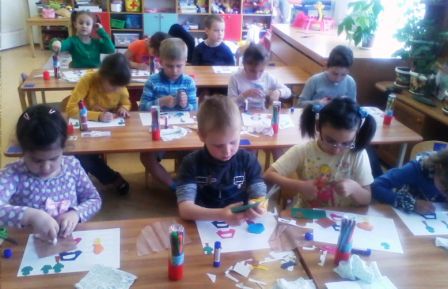 4 часть. Заключительная.После самостоятельной работы дети рассматривают готовые работы.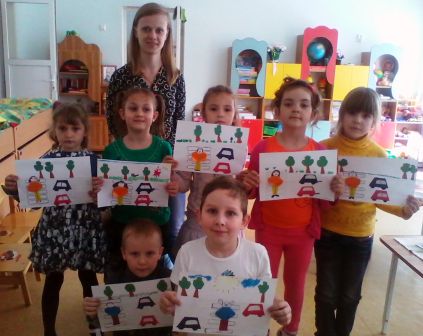 - Ребята, скажите мне, какая работа вам нравится больше всего? Почему?- Теперь вы все хорошо знаете, как и где нужно переходить дорогу! Вы все молодцы! Непосредственно – организованная деятельность окончена.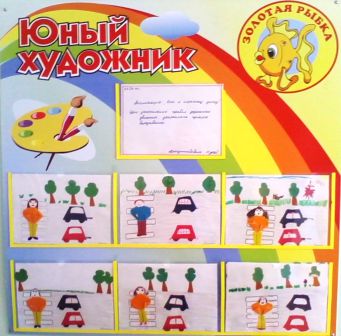 Встало с краю улицы
В длинном сапоге
Чучело трёхглазое
На одной ноге.
Где машины движутся,
Где сошлись пути,
Помогает улицу
Людям перейти. (светофор)Полосатая лошадка,
Ее „зеброю” зовут.
Но не та, что в зоопарке,
По ней люди все идут.          (пешеходный переход)На улице нашейМашины, машины,Машины малютки,Машины большие.Спешат грузовые,Фырчат легковые.Торопятся, мчатся,Как будто живые.Эй, машины, полный ход,Я — примерный пешеход:Торопиться не люблю,Вам дорогу уступлю.Дети двигаются из одного конца группы в другой, держа в руках воображаемый руль.Сделав разворот, двигаютсяв другую сторону.Когда все «машины проехали»,один из детей — пешеход,«переходя улицу», произносит эти слова.Пешеходы — все дети по очереди.Будем пальчики сгибать –Будем транспорт называть:Автомобиль и вертолёт,Трамвай, метро и самолёт.Пять пальцев мы в кулакзажали,Пять видов транспортаназвали.Сжимают и разжимают пальчики.Поочерёдно разжимают пальчики, начиная с мизинца.На каждое слово сжимают пальцыв кулачок, начиная с большого.